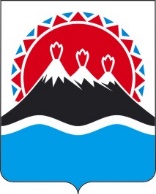 П О С Т А Н О В Л Е Н И ЕРЕГИОНАЛЬНОЙ СЛУЖБЫ ПО ТАРИФАМ И ЦЕНАМ  КАМЧАТСКОГО КРАЯ                   г. Петропавловск-КамчатскийВ соответствии с Федеральным законом от 26.03.2003 № 35-ФЗ «Об электроэнергетике», постановлением Правительства Российской Федерации от 29.12.2011 № 1178 «О ценообразовании в области регулируемых цен (тарифов) в электроэнергетике, приказами Федеральной антимонопольной службы России от 29.05.2019 № 686/19 «Об утверждении Методических указаний по расчету регулируемых цен (тарифов) на электрическую энергию (мощность), поставляемую в технологически изолированных территориальных электроэнергетических системах и на территориях, технологически не связанных с Единой энергетической системой России и технологически изолированными территориальными электроэнергетическими системами, за исключением электрической энергии (мощности), производимой на квалифицированных генерирующих объектах», от 12.10.2020 № 991/20 «О предельных минимальных и максимальных уровнях тарифов на электрическую энергию (мощность), поставляемую покупателям на розничных рынках, в том числе населению и приравненным к нему категориям потребителей, на территориях, не объединенных в ценовые зоны оптового рынка, на 2021 год, в среднем по субъекту Российской Федерации», от 19.06.2018 № 834/18 «Об утверждении Регламента установления цен (тарифов) и (или) их предельных уровней, предусматривающего порядок регистрации, принятия к рассмотрению и выдачи отказов в рассмотрении заявлений об установлении цен (тарифов) и (или) их предельных уровней, и формы решения органа исполнительной власти субъекта Российской Федерации в области государственного регулирования тарифов», от 11.08.2020 № 737а/20-ДСП «Об утверждении сводного прогнозного баланса производства и поставок электрической энергии (мощности) в рамках Единой энергетической системы России по субъектам Российской Федерации на 2021 год», постановлением Правительства Камчатского края от 19.12.2008 № 424-П «Об утверждении Положения о Региональной службе по тарифам и ценам Камчатского края», протоколом Правления Региональной службы по тарифам и ценам Камчатского края от ХХ.11.2021 № ХХПОСТАНОВЛЯЮ:Внести в постановление Региональной службы по тарифам и ценам Камчатского края от 20.12.2018 № 430 «Об утверждении цен (тарифов) на электрическую энергию, поставляемую АО «Корякэнерго» по объектам электроснабжения горнодобывающих предприятий, осуществляющих деятельность в Карагинском муниципальном районе Камчатского края, месторождение «Озерновское», Елизовском муниципальном районе Камчатского края, месторождение «Асачинское», на 2020-2022 годы» следующие изменения:дополнить частью 32 следующего содержания:  «32. Утвердить и ввести в действие на 2022 год цены (тарифы) на электрическую энергию (мощность), поставляемую АО «Корякэнерго» по объектам электроснабжения горнодобывающих предприятий, осуществляющих деятельность в Карагинском муниципальном районе Камчатского края, месторождение «Озерновское», Елизовском муниципальном районе Камчатского края, месторождение «Асачинское», покупателям на розничных рынках в технологически изолированных электроэнергетических системах по договорам купли-продажи (договорам энергоснабжения), с учетом календарной разбивки согласно приложению 4.»;2) дополнить приложением 4, изложив его в редакции согласно приложения к настоящему постановлению.2. Настоящее постановление вступает в силу со дня его официального опубликования.Приложение к постановлению Региональной службы по тарифам и ценам Камчатского края от 23.12.2020 № 403«Приложение 4к постановлению Региональной службы по тарифам и ценам Камчатского края от 26.12.2019 № 430Цены (тарифы)  на электрическую энергию (мощность), поставляемую АО «Корякэнерго» по объектам электроснабжения горнодобывающих предприятий, осуществляющих деятельность в Карагинском муниципальном районе Камчатского края, месторождение «Озерновское», Елизовском муниципальном районе Камчатского края, месторождение «Асачинское», покупателям на розничных рынках в технологически изолированных территориальных электроэнергетических системах по договорам купли-продажи (договорам энергоснабжения), без дифференциации по уровням напряжения (тарифы указываются без НДС)1на 2022 годПримечание: <1> В данном приложении указаны цены (тарифы) на электрическую энергию (мощность), производимую электростанциями АО «Корякэнерго» по объектам электроснабжения горнодобывающих предприятий, осуществляющих деятельность в Карагинском муниципальном районе Камчатского края, месторождение «Озерновское», Елизовском муниципальном районе Камчатского края, месторождение «Асачинское», с использованием которых осуществляется производство и поставка электрической энергии (мощности) на розничном рынке;<2> Трехставочный тариф на территории Камчатского края в соответствии с пунктом 78 Основ ценообразования в области регулируемых цен (тарифов) в электроэнергетике, утвержденных постановлением Правительства Российской Федерации от 29.12.2011 № 1178, не устанавливается;<3> Интервалы тарифных зон суток (по месяцам календарного года) утверждаются Федеральной антимонопольной службой.».[Дата регистрации]№[Номер документа]О внесении изменений в постановление Региональной службы по тарифам и ценам Камчатского края от 26.12.2019 № 430 «Об утверждении цен (тарифов) на электрическую энергию, поставляемую АО «Корякэнерго» по объектам электроснабжения горнодобывающих предприятий, осуществляющих деятельность в Карагинском муниципальном районе Камчатского края, месторождение «Озерновское», Елизовском муниципальном районе Камчатского края, месторождение «Асачинское», на 2020-2022 годы»И.о. Руководителя[горизонтальный штамп подписи 1]В.А. Губинский№ п/п Показатель (группы потребителей с разбивкой тарифа по ставкам и дифференциацией по зонам суток)Единица    
  измерения1 полугодие 01.01.2022 г.-30.06.2022 г.2 полугодие01.07.2022 г.-31.12.2022 г.№ п/п Показатель (группы потребителей с разбивкой тарифа по ставкам и дифференциацией по зонам суток)Единица    
  измеренияЦена (тариф)Цена (тариф)12345Прочие потребители  1.  Одноставочный тариф           руб./кВт·ч    22,68422,684 2.  Трехставочный тариф2          2.1. ставка стоимости единицы электрической мощности руб./кВт·мес. 2.2. ставка стоимости единицы электрической мощности  руб./кВт·мес. 2.3. ставка стоимости единицы электрической энергии         руб./кВт·ч     3.  Одноставочные тарифы, дифференцированные по трем зонам суток3                           Одноставочные тарифы, дифференцированные по трем зонам суток3                           Одноставочные тарифы, дифференцированные по трем зонам суток3                           3.1. - ночная зона                руб./кВт·ч    18,14718,1473.2. - полупиковая зона            руб./кВт·ч    22,68422,6843.3. - пиковая зона                руб./кВт·ч    27,22127,221 4.  Одноставочные тарифы, дифференцированные по двум зонам суток3                       Одноставочные тарифы, дифференцированные по двум зонам суток3                       Одноставочные тарифы, дифференцированные по двум зонам суток3                       4.1. - ночная зона                 руб./кВт·ч    18,14718,1474.2. - дневная зона (пиковая и полупиковая)          руб./кВт·ч    26,08726,087